MEDIA ALERT: RME Announces Latest Avid® Pro Tools® Release Allows Users to Utilize Full 64 Channel Count on its InterfacesUsers of RME’s 64-channel interfaces, including the MADIface USB and Digiface Dante, can now use the full channel count
Fort Lauderdale, Florida, July 15, 2021 – RME, German manufacturer of premium audio interfaces, has announced today that thanks to the release of Avid® Pro Tools® version 2021.6, RME interface users can now access 64 channels of I/O. Before the latest update, users of RME interfaces had been limited to a 32-channel count. 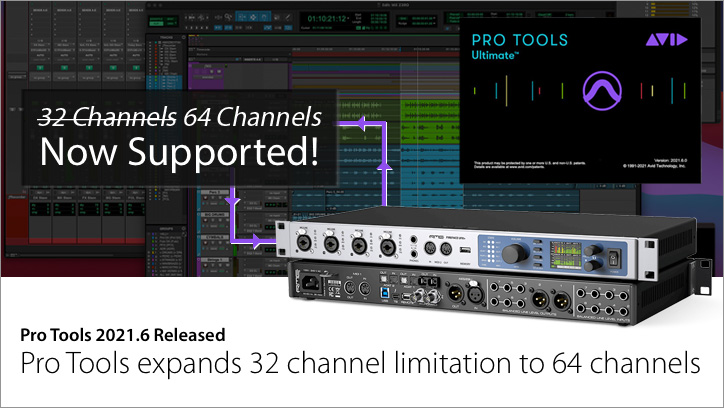 “For years, RME users have been seeking a solution to change the channel order on our devices so they can choose which channels Pro Tools® can see,” said Derek Badala, Director of Sales, Americas, for Synthax, RME’s U.S. distributor. “Before the 2021.6 update of Pro Tools®, the only fix was using the Loopback feature on RME’s mixing software TotalMix FX. The increase to 64 channels of I/O is huge for users of many of RME’s interfaces.”The new Pro Tools® 2021.6 update means that users of RME’s MADIface USB audio interface can now use the full channel count. Users of RME’s Digiface Dante interface, which pipes Dante digital audio into and out of a computer, can also now benefit by being able to access its full 64 channels of Dante/AES67. Additionally, users of the RME Fireface UFX+, MADIface Pro, MADIface XT and RME’s HSDPe cards can also now access 64 channels.“While there are still obvious limitations on third-party interfaces with over 64 channels, the upgrade from the prior 32-channel limitation is a huge improvement,” Badala continued. “And it’s one that RME users who work with Pro Tools ®will no doubt welcome with open arms.”For more on RME, visit: rme-usa.comAbout Synthax, Incorporated
Synthax Inc. is the exclusive USA distributor for RME digital audio solutions, Digigram broadcast audio systems, Appsys digital audio tools, Ferrofish advanced audio applications, myMix personal monitoring systems and ALVA cableware. We supply a nationwide network of dealers with these products for professional audio, broadcast, music industry, commercial audio, theater, military and government applications. For additional information, visit the company online at http://www.synthax.com.Media Contacts:Katie KailusPublic RelationsHummingbird Media+1 (630) 319-5226katie@hummingbirdmedia.comJeff TouzeauPublic RelationsHummingbird Media+1 (914) 602 2913jeff@hummingbirdmedia.com